Avis d’Appel d’Offres Ouvert (AAOO)Zone de Niono, Office du NigerAAOO N° 01/DZ-NNO 2021L’Office du Niger a obtenu des fonds de la redevance eau, afin de financer le Programme Annuel d’Entretien du réseau hydraulique de la Zone de Niono, et a l’intention d’utiliser une partie de ces fonds pour effectuer des paiements au titre des Marchés des travaux de : Déblai pour remblai ordinaire et écrêtage des cavaliers des drains G5, KL1, KO3, NG4 ,NG4ter, S/Drain NR13-1D ; curage mécanique et écrêtage des cavaliers Distributeur Rétail, Drain NG3, S/DrainNG1-1D, Drains G2, KLO, NG8, KL2, KL4, Partiteur KO5, S/Partiteur N9-7G, Partiteur N6, Distributeur Rétail IV ; Revêtement  en latérite du Distributeur Rétail et Partiteur N9 cavalier droit; Déblai pour remblai compacté du S/partiteur N9-6G,Partiteur N’Djicorobougou, Partiteur KL4, Distributeur Rétail IVet le Rechargement ponctuel en banco compacté du Partiteur P Rétail IV bis.L’Office du Niger sollicite des offres fermées de la part des candidats éligibles et répondant aux qualifications requises pour réaliser les travaux suivants : Travaux de terrassement comprenant :LOT 1 : Déblai pour remblai compacté et écrêtage des cavaliersDistributeur RétailIV = Déblai pour remblai compacté et écrêtage des cavaliers PK0 au PK2, 500                                                    Partiteur P du RétailIV bis sur 200 ml = Rechargement. Ponctuel en banco compacté                                                 Distributeur RétailIV = PK0 au PK2, 322 =Curage Mécanique et écrêtage des cavaliers Partiteur KO3=PKO au PK1, 550= Curage Mécanique et écrêtage des cavaliers LOT 2 :                      Fourniture et Pose de latérite                                 Distributeur Rétail (cavalier droit) sur 4 500ml =   Fourniture et Pose de latérite Partiteur N9 (cavalier droit) sur 2 500ml  =  Fourniture et Pose de latérite LOT 3 :          Déblai pour remblai ordinaire et écrêtage des cavaliers :Drain NG4  = PK0 au PK2, 000 = Déblai pour remblai ordinaire et écrêtage des cavaliers Drain NG4ter = PK0 au PK1, 000 = Déblai pour remblai ordinaire et écrêtage des cavaliers Drain de déversoir du Partiteur N5 = PK0 au 0,650 = Déblai pour remblai ordinaire et écrêtage des cavaliers  Drain NR8 = PK0 au PK1, 838= Déblai pour remblai ordinaire et écrêtage des cavaliers S/Drain NR13-1D= PK0 au PK3, 400= Déblai pour remblai ordinaire et écrêtage des cavaliers                                       :S/Drain NG1-1D =  PK0 au PK1, 850  = Curage Mécanique et écrêtage des cavaliers                                                   LOT 4 :                           Curage Mécanique et écrêtage des cavaliers       Drain KL0 = PK0 au PK2, 200 = Curage Mécanique et écrêtage des cavaliers    Drain KL2 = PK0 au PK 1,500= Curage Mécanique et écrêtage des cavaliers Drain KL4 = PK0 au PK0, 500= Curage Mécanique et écrêtage des cavaliers Partiteur KO5 = PK0 au PK2, 240= Curage Mécanique et écrêtage des cavaliers Drain KO3= PK0 au PK1, 660 = Déblai pour remblai ordinaire et écrêtage des cavaliers Drain KL1 = PK0 au PK1, 800 = Déblai pour remblai ordinaire et écrêtage des cavaliersDrain G5 = PK0 au PK2, 200  =  Déblai pour remblai ordinaire et écrêtage des cavaliers                                                   LOT 5 :                             Curage Mécanique et écrêtage des cavaliers :Drain G2 =  PK0 au PK3, 450 =   Curage Mécanique et écrêtage des cavaliers Drain NG3 = PK0 au PK1, 000= Curage Mécanique et écrêtage des cavaliersDrain NG8 = PK0 au PK1, 900=Curage Mécanique et écrêtage des cavaliers S/Partiteur N9-7G = PK0 au PK1, 500=   Curage Mécanique et écrêtage des cavaliersS/Drain NR13-2G = PK0 au PK0, 400= Curage Mécanique et écrêtage des cavaliersPartiteur N6 = PK0 au PK3, 925= Curage Mécanique et écrêtage des cavaliersS/Partiteur N9-6G = PK0 au PK1, 500= Déblai pour remblai compacté et écrêtage des cavaliersLOT 6 :             : Curage Mécanique et écrêtage des cavaliers Distributeur Rétail sur 10 000ml = Curage Mécanique et écrêtage des cavaliers                                        LOT 7 :                       Déblai pour remblai compacté et écrêtage des cavaliers :Partiteur KL2 = PK0 au PK1, 900 =Déblai pour remblai compacté et écrêtage des cavaliersPartiteur KL4 = PK0 au PK7, 000= Déblai pour remblai compacté et écrêtage des cavaliers                                         Partiteur de  N’Djicorobougou = PK0 au PK4, 000= Déblai pour remblai compacté et écrêtage des cavaliers               Le dessouchage, débroussaillage et nettoyage de l’emprise et l’évacuation des débris en dehors des emprises des travaux pour l’ensemble des lots,Le déblai / remblai ordinaire pour renforcer et rehausser les digues des drains,Le curage mécanique pour enlever l’épaisseur de la cuvette sur toute la largeur au plafond et mise en dépôt de la vase ainsi excavée le long du canal et en contre bas des talus extérieurs du cavalier, Le rechargement ponctuel pour renforcer les digues au niveau des points faibles.L’atterrissage :C’est une opération qui consiste à mettre la couche de la latérite sur une épaisseur de 10cm.Compte tenu de l’urgence et de la spécificité des travaux, un soumissionnaire peut soumissionner pour l’ensemble des lots mais ne peut bénéficier que d’un seul lot.   La passation du Marché sera conduite par appel d’offres Ouvert tel que défini à l’article 24 de l’Arrêté N°2015-3721/MEF-SG du 22 octobre 2015 fixant les modalités d’application du Code des Marchés publics et des Délégations de Service Public, et ouvert à tous les candidats éligibles.Les candidats intéressés peuvent obtenir des informations auprès de la Direction de Zone de Niono; Tél/fax 223) 21.35.21.78 à partir du 03/02/2021 et prendre connaissance du document d’Appel d’offres à l’adresse mentionnée ci-après : la Direction de Zone de Niono; Tél/fax 223) 21.35.21.78, de 7h30mn à 16h45 mn du lundi au jeudi et de 7h30mn à 12h30mn le vendredi.Les exigences en matière de qualifications sont : le montant de la ligne de crédit et du chiffre d’Affaire annuel moyen, le nombre de marché similaire, la liste du matériel et personnel nécessaires à l’exécution efficace des travaux. Voir le DPAO pour les informations détaillées.Les candidats intéressés peuvent consulter gratuitement le dossier d’Appel d’offres complet ou le retirer contre paiement en espèce d’une somme non remboursable de 150 000 FCFA à l’adresse mentionnée ci-après : Secrétariat de la Direction de Zone de Niono ; Tél/fax 223) 21.35.21.78. La méthode de paiement sera en espèce. Le Dossier d’Appel d’offres sera adressé au Directeur de Zone et déposé au secrétariat de la Direction de Zone de Niono, Sous pli fermé.Les offres devront être soumises à l’adresse ci-après : « A Monsieur le Directeur de Zone de Niono « A n'ouvrir qu'en séance publique » Appel d'Offres AAOO N°01-DZ/NNO, relatif aux travaux d'entretien périodique de la Zone de Niono, exercice 2021 ; Tél/fax 223) 21.35.21.78 » au plus tard le 17/02/2021 à 09h00mn. Les offres qui ne parviendront pas aux heures et dates ci-dessus, indiquées, seront purement et simplement rejetées et retournées sans être ouvertes.Les offres doivent comprendre une caution bancaire de soumission, d’un montant de :Lot1 : Un million cent mille (1 100 000)  F CFA ; Lot2 : Un million cent mille (1 100 000)  F CFA ; Lot3 : Un million cent mille (1 100 000) F CFA ; Lot4 : Un million cent mille (1 100 000)  F CFA ; Lot5 : Un million cent mille (1 100 000)  F CFA ; Lot6 : Un million cinq cent mille (1 500 000) F CFA ; Lot7: Un million cinq cent mille (1 500 000) F CFA. Les chèques certifiés et les chèques ordinaires ne sont pas acceptés. La caution bancaire doit être ferme et fournie conformément au modèle indiqué dans le DAO.Les Soumissionnaires resteront engagés par leurs offres pendant une période de Quatre-vingt-dix (90 jours) à compter de la date limite du dépôt des offres comme spécifiées au point 19.1 des IC et au DPAO.Les offres seront ouvertes en présence des représentants des soumissionnaires qui souhaiteront assister à l’ouverture des plis le 17//02//2021 à 09h00mn à l’adresse suivante : la salle de réunion de la direction de zone de Niono            Niono, le  02/02/2021							                 Le Directeur de Zone                                                                                                Sékou Ibrahima BARRYMINISTERE DE L’AGRICULTUREDE L’ELEVAGE ET DE LA PECHEOFFICE DU NIGER…………….ZONE DE NIONO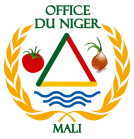 REPUBLIQUE DU MALIUn Peuple - Un But - Une Foi